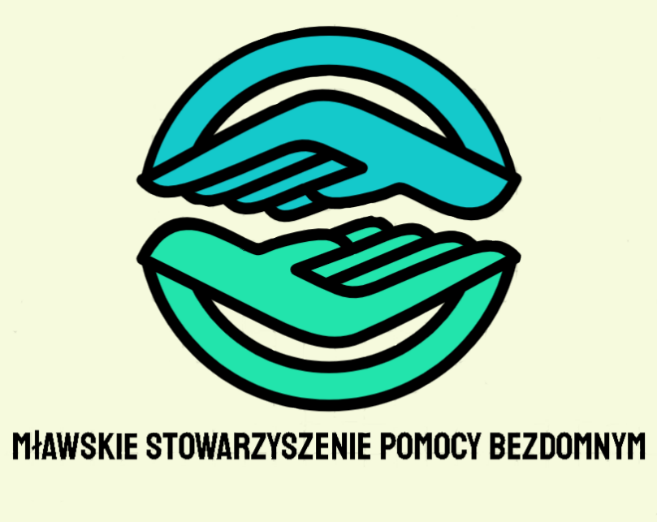 Plan działania Mławskiego Stowarzyszenia Pomocy Bezdomnym.Nasze stowarzyszenie zbiera środki na pomoc bezdomnym. Zbieramy na:- budowę ośródka;- codzienne wyżywienie;- ubrania(odzież, koce);- środki czystości;- łóżka.Stowarzyszenie zrzesza 20 wolontariuszy. Chętnych do pomagania potrzebującym zapraszamy! Zgłoszenia przyjmujemy pod numerem tel. 359 225 654Planujemy wybudować ośrodek dla bezdomnych. Parterowy budynek będzie mieścił się przy ul. Wójtostwo 47. W środku będą znajdować się pokoje dla potrzebujących, kuchnia z jadalnią i łazienki. Cały budynek będzie dodatkowo ogrzewany. Serdecznie zapraszamy na koncert charytatywny, który odbędzie się 10 kwietnia 2021r. o godzinie 16:00 w Miejskim Parku. Na scenie występować będą sławni polscy wokaliści m.in. Cleo, Andrzej Piaseczny, Maryla Rodowicz, Zenon Martyniuk i wiele innych. Bilety będą dostępne w cenie 35PLN. Zebrane pieniądze zostaną przeznaczone na realizację naszego projektu. Zachęcamy do przybycia!Wspierają nas:- Miejski Dom Kultury;- Caritas;- Towarzystwo Sportowe Relaks w Mławie.Jeśli chcesz pomóc organizacji napisz do nas na adres:pomoc.bezdomnym.mspb@gmail.com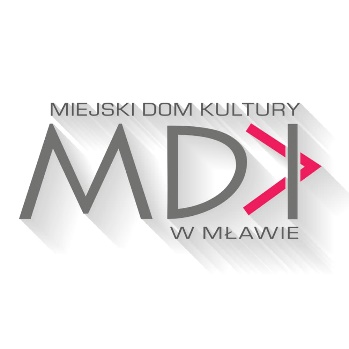 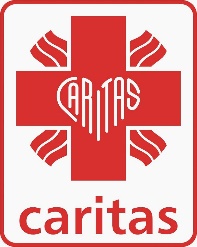 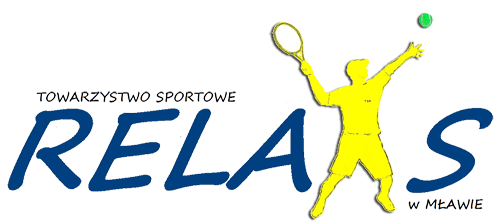 